DEPARTAMENTO DE BIOLOGÍA Y GEOLOGÍA IES FRANCISCO AYALAACTIVIDADES PARA LA MEJORA DE LA COMPETENCIA MATEMÁTICAALIMENTACIÓN Y NUTRICIÓN1) Calcula tu TASA DE METABOLISMO BASAL.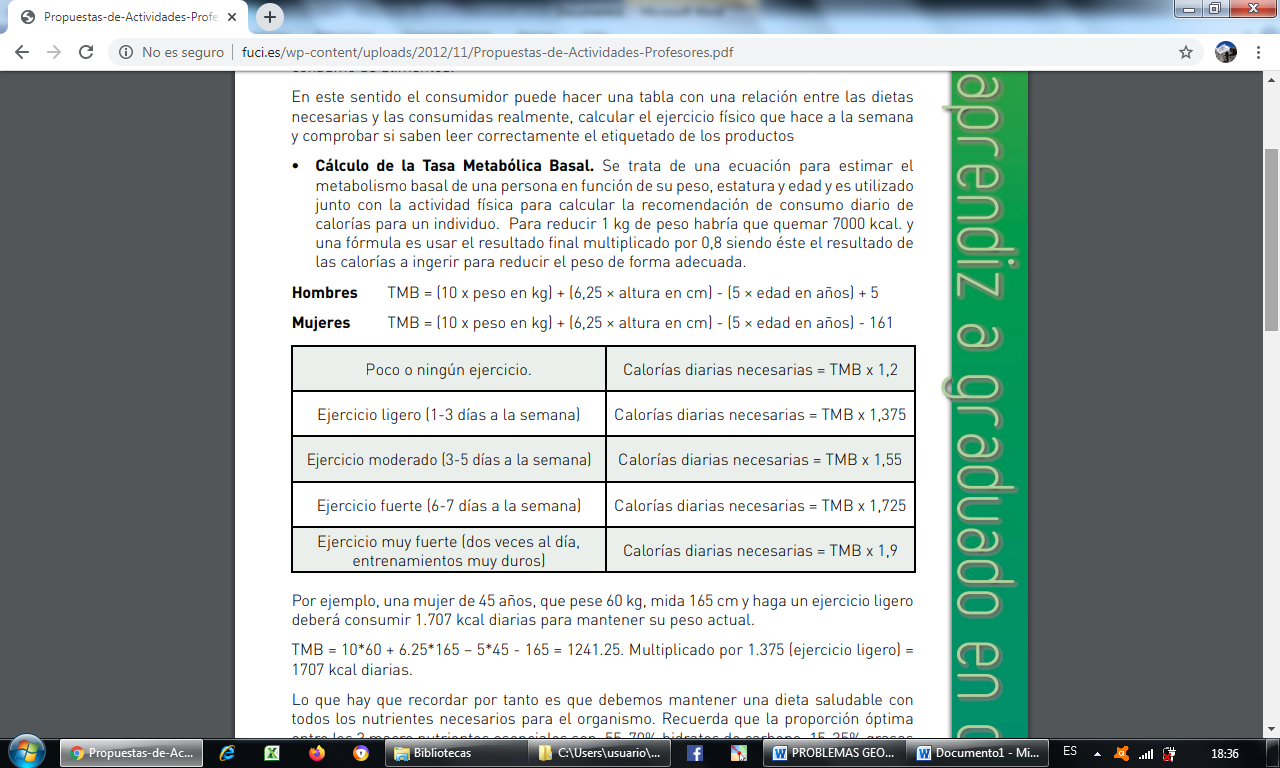 2) Cálculos de CALORÍAS EN FUNCIÓN DE LA ACTIVIDAD FÍSICA. Calcula cuántas calorías gastaría una persona que , al día:- Anda  sin prisas 45 m.- Ve la tele durante hora y media.- Juega al baloncesto 1 horaDi cuánto tiempo necesitarías para gastar 1000 calorías jugando al baloncesto.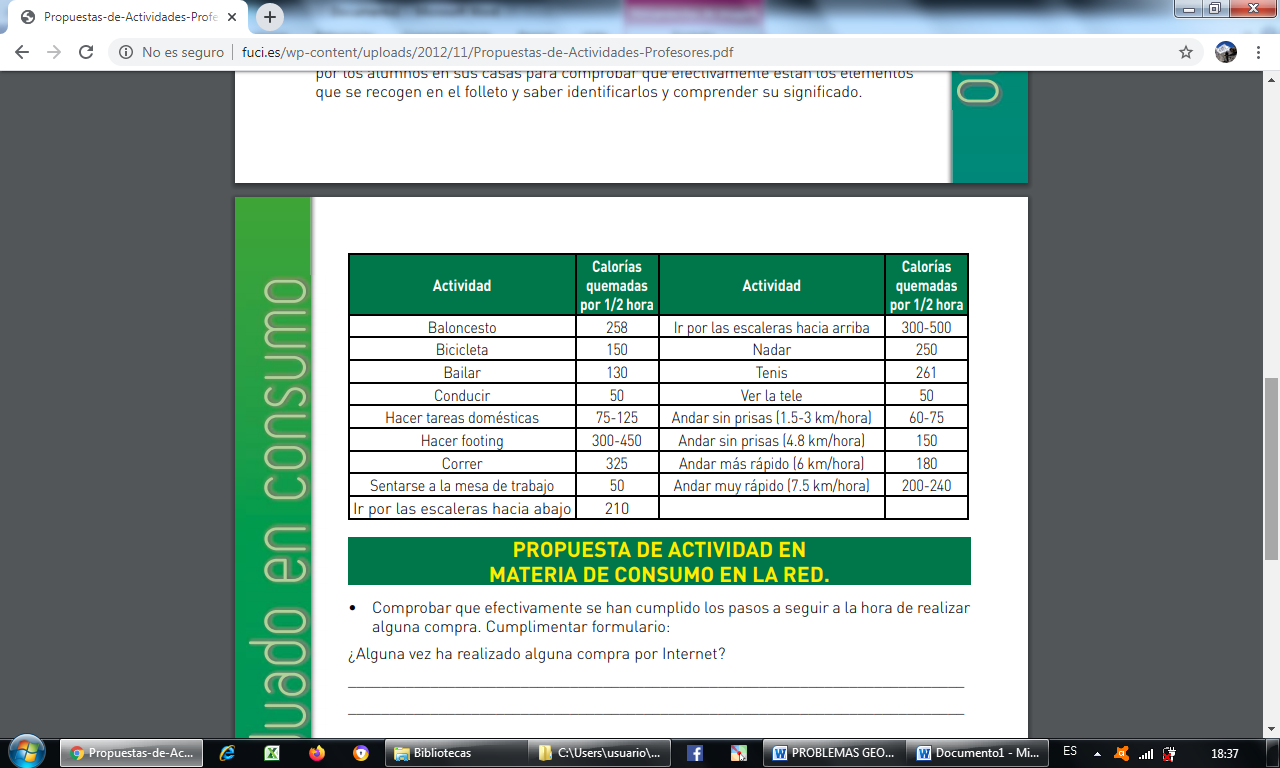 3) Calcula tu IMC  y averigua estado mediante la gráfica.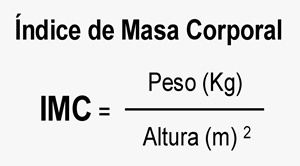 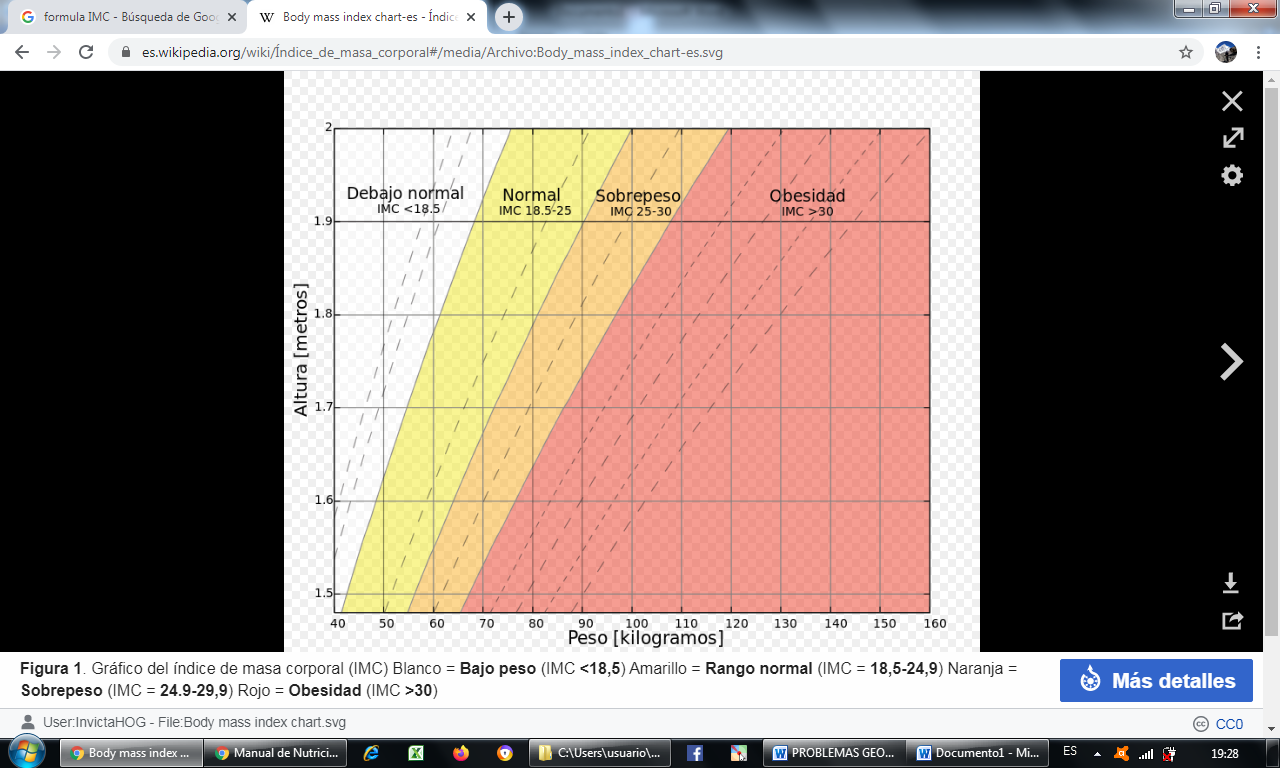 4) Calcula  tu  5% de GRASA CORPORAL mediante alguna de las fórmulas siguientes. y analiza tu estado con las tablas.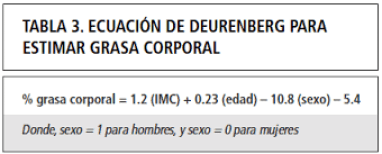 IGC = (Peso – ((Peso x 0,85)+28-(Cintura x 0,35))) x 100 / Peso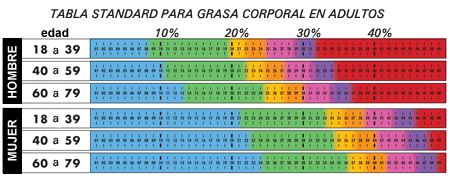 5) Calcula tu ÍNDICE CINTURA- ALTURA ( ICT )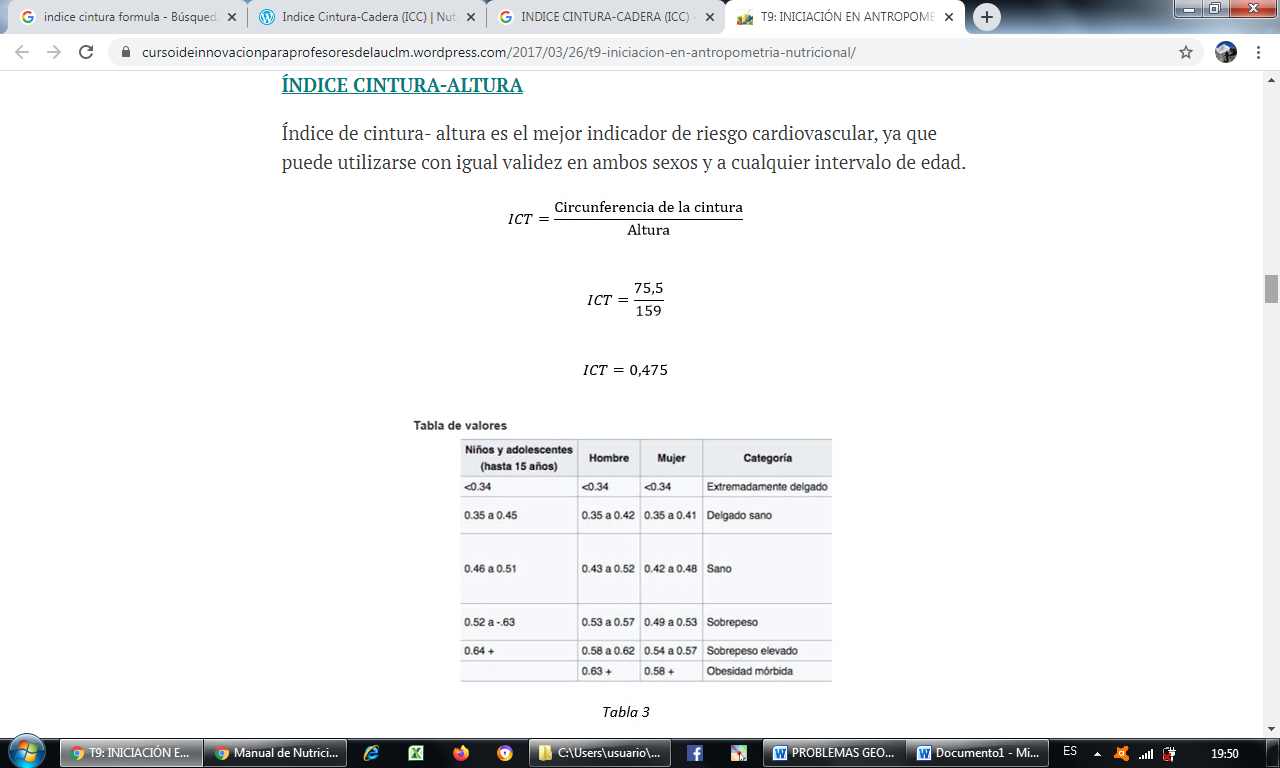 6) CÁLCULO DEL GASTO CALÓRICO EN FUNCIÓN DE LA SUPERFICIE CORPORAL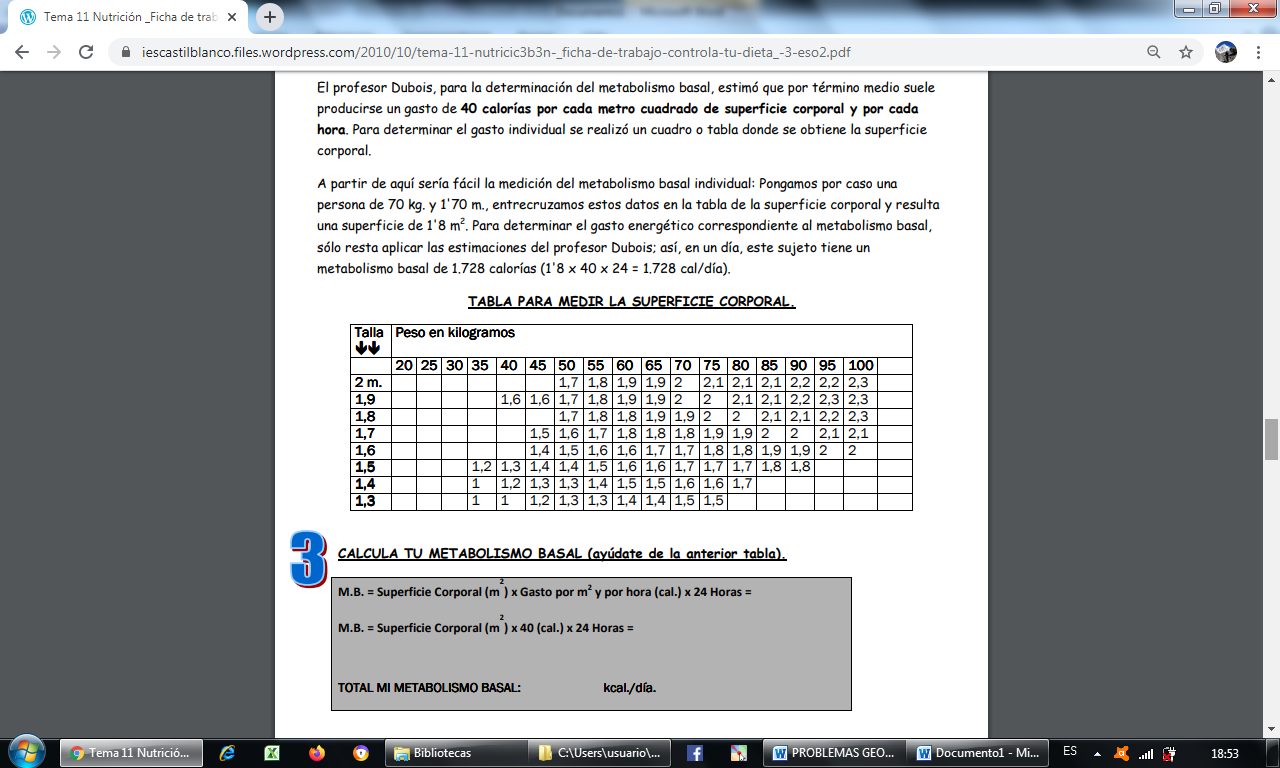 7) PROBLEMAS CON UNIDADES DE MEDIDA. 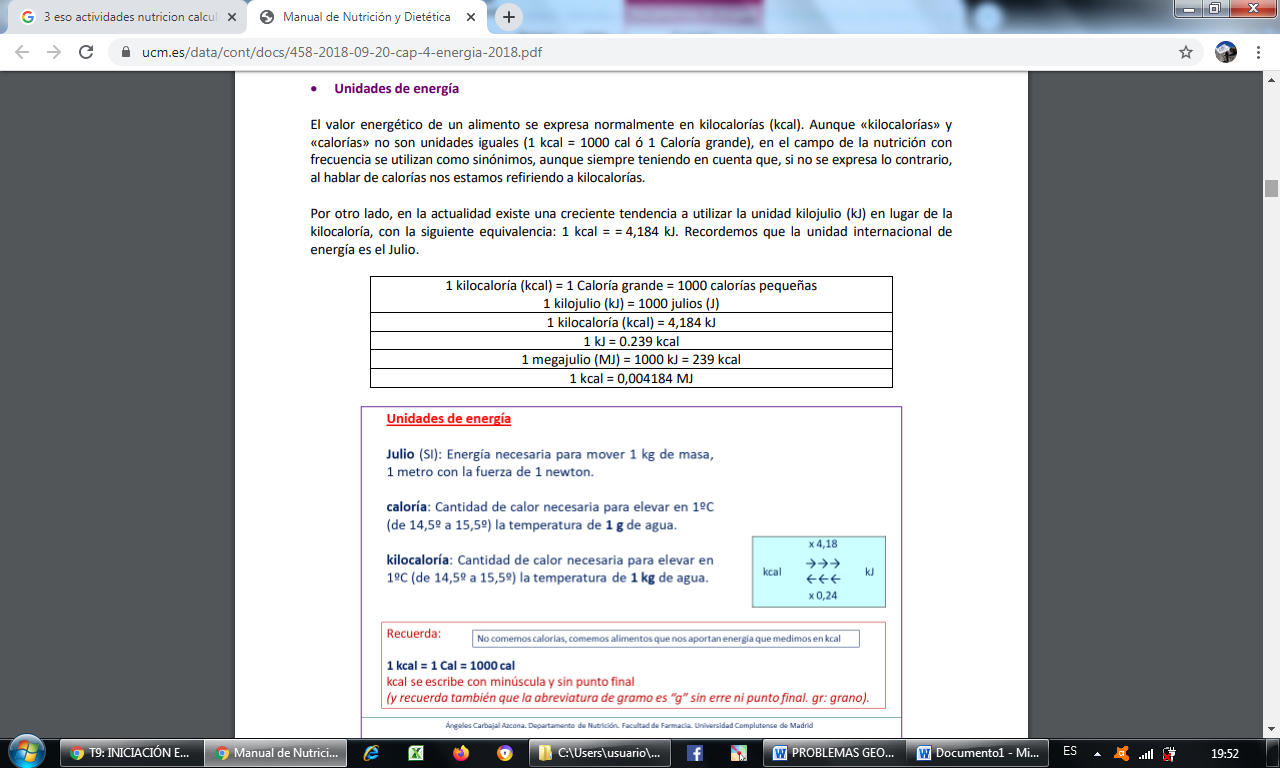 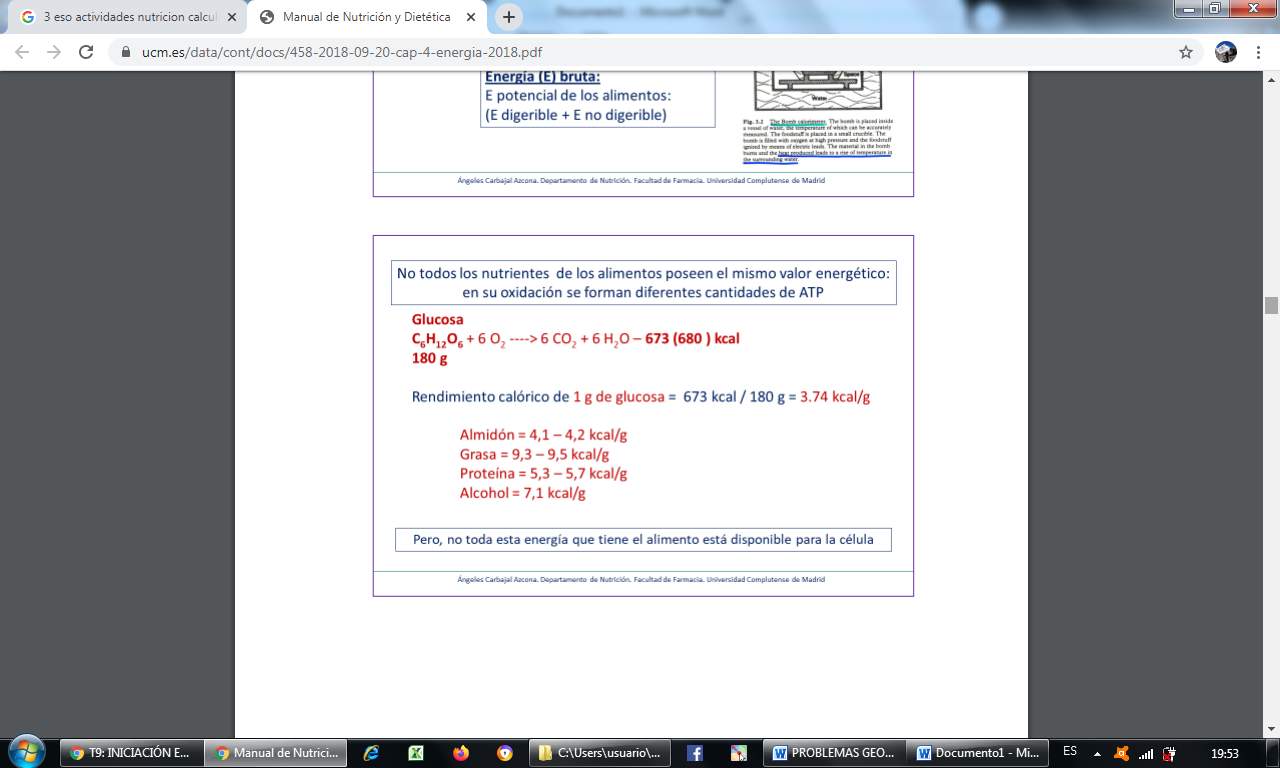 Calcula cuántos kJ tiene un alimento con 325 kcaliene las proteínas de 200 mL de leche entera.Calcula cuántas Kcal t8) CÁLCULOS CON TABLAS DE ALIMENTOS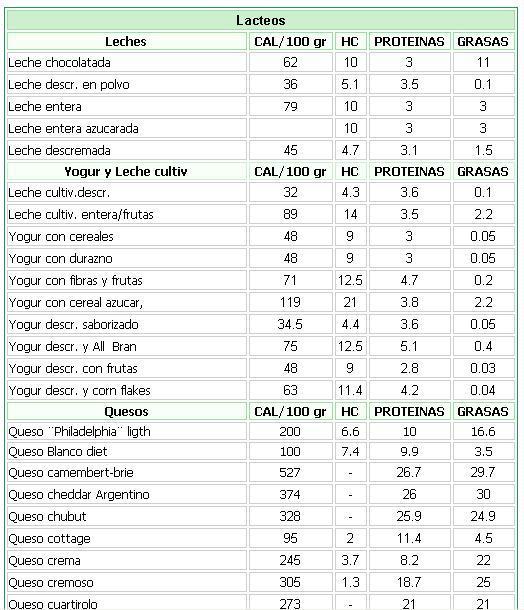 Con unas tablas semejantes a la anterior se pueden realizar diversos ejercicios y actividades:Calcula el % de principios inmediatos que tiene la leche entera.Calcula  cuántas proteínas, glúcidos o lípidos tomarías con 200 mL de leche entera.se le dice al alumno que elabore una dieta de un día. Se pide que:- Calcule las calorías totales o parciales.- % de algún principio inmediato por ejemplo, proteínas diarios etc.-  Realiza algún tipo de gráfica ( diagrama de barras, circular, etc.) sobre algún paámetro.-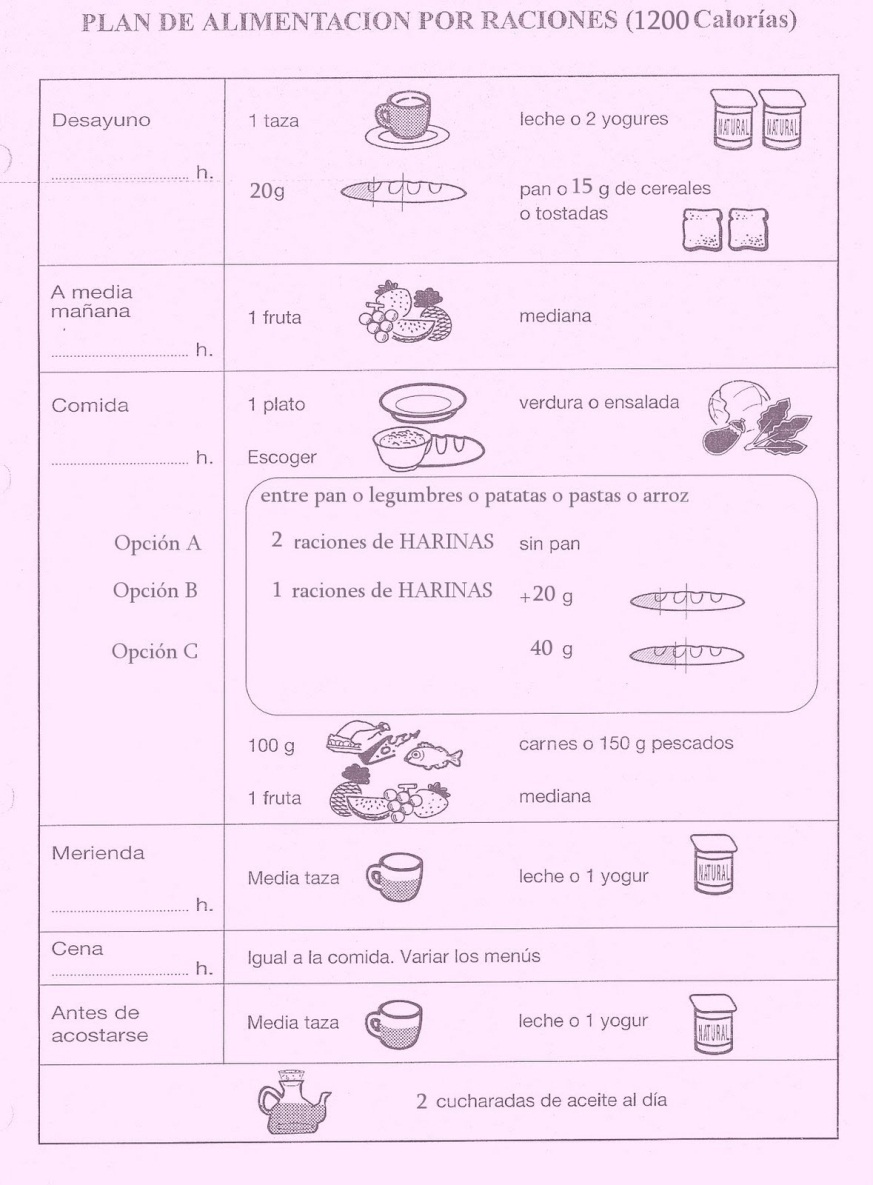 9) CÁLCULO % DE AGUA EN EL CUERPOTeniendo en cuenta tu peso, calcula cuántos kg de agua tienes en tu cuerpo.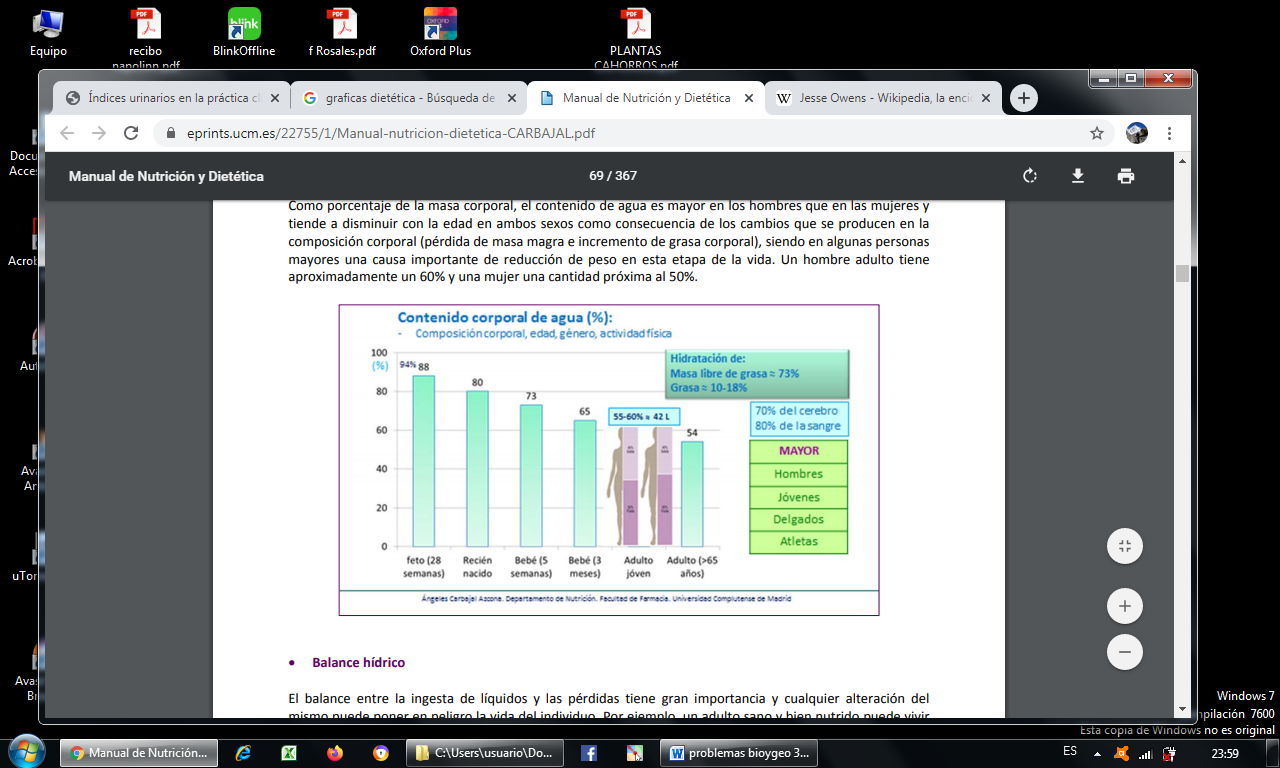 10) CONSUMO DE ALCOHOLCalcula el contenido en alcohol en g de un vaso de cerveza de 200 mL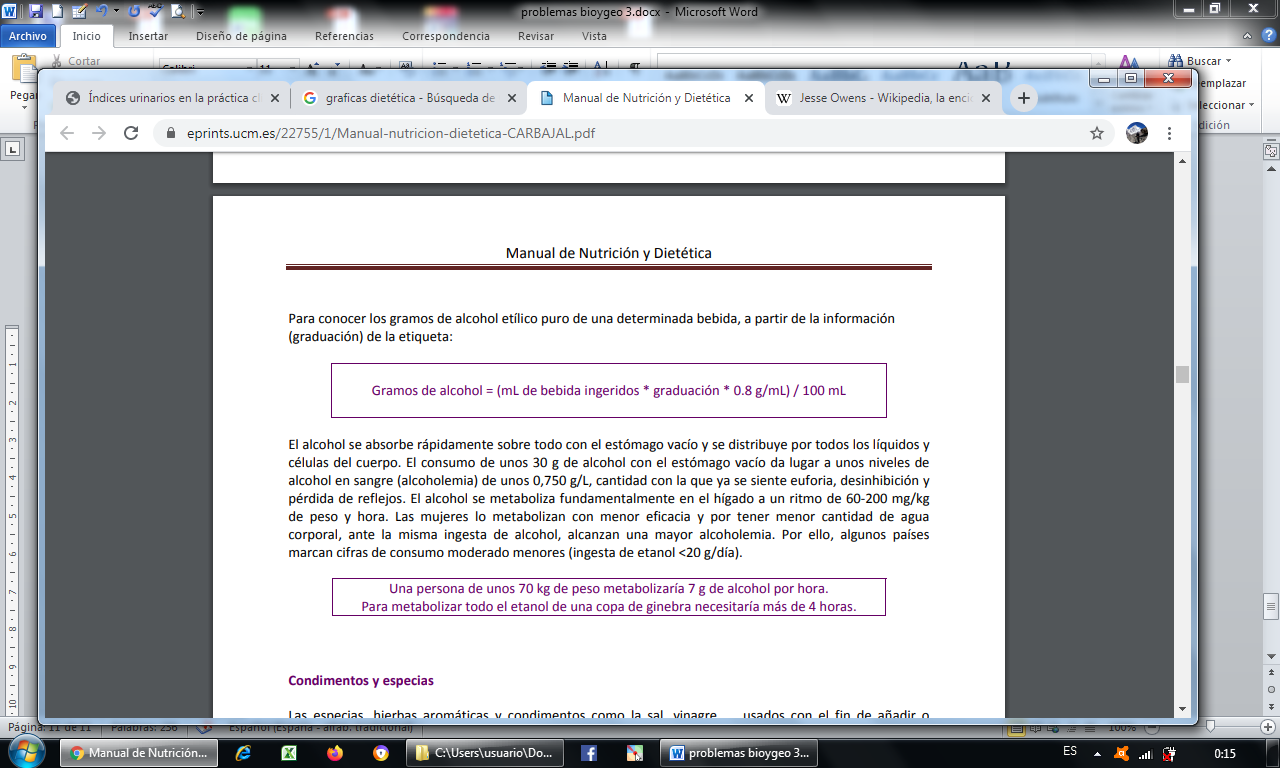 Ejemplo: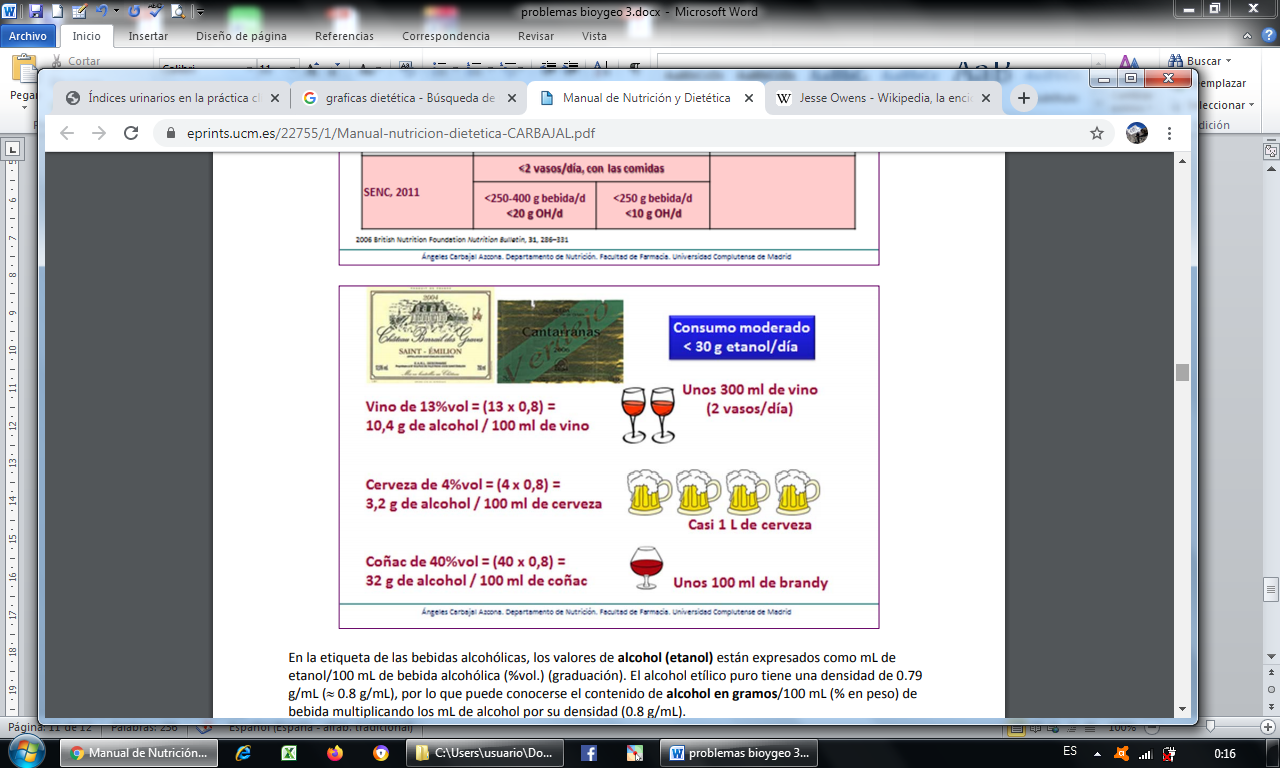 